г. Петропавловск-Камчатский			             «26» сентября 2018 годаО внесении изменений в приказ Министерства социального развития и труда Камчатского края от 09.07.2018 № 785-п «Об утверждении Административного регламента предоставления Министерством социального развития и труда Камчатского края государственной услуги по назначению ежегодной денежной компенсации расходов инвалидов на содержание и ветеринарное обслуживание собак-проводников»В целях уточнения отдельных положений приказа Министерства социального развития и труда Камчатского края от 09.07.2018 № 785-п «Об утверждении Административного регламента предоставления Министерством социального развития и труда Камчатского края государственной услуги по назначению ежегодной денежной компенсации расходов инвалидов на содержание и ветеринарное обслуживание собак-проводников» ПРИКАЗЫВАЮ:1. Внести в приказ Министерства социального развития и труда Камчатского края от 09.07.2018 № 785-п «Об утверждении Административного регламента предоставления Министерством социального развития и труда Камчатского края государственной услуги по назначению ежегодной денежной компенсации расходов инвалидов на содержание и ветеринарное обслуживание собак-проводников» (далее – Административный регламент) следующие изменения:1) в наименовании после слов «собак-проводников» дополнить словами «в Камчатском крае»;2) в части 1 после слов «собак-проводников» дополнить словами «в Камчатском крае»;3) в приложении:а) в наименовании после слов «собак-проводников» дополнить словами «в Камчатском крае»;б) в части 1 после слов «собак-проводников» дополнить словами «в Камчатском крае»;в) в части 17 после слов «собак-проводников» дополнить словами «в Камчатском крае»;г) в абзаце первом части 60 слова «35 календарных дней» заменить словами «30 календарных дней»;д) приложения 1 - 4 к Административному регламенту изложить в редакции согласно приложениям 1 - 4 к настоящему приказу.2. Настоящий приказ вступает в силу через 10 дней после дня его официального опубликования.Министр                                                                                                  И.Э. КойровичПриложение 1к приказу Министерства социального развития и труда Камчатского краяот 26.09.2018 № 1102-пФорма заявления                                         В Министерство социального развития                                                                                  и труда Камчатского края                                                                                  __________________________________                                                                                             фамилия, имя, отчество                                                                                 проживающего по адресу:                                                                                  ___________________________________                                                                                 телефон:                                                                                  ___________________________________ЗАЯВЛЕНИЕПрошу предоставить ежегодную денежную компенсацию расходов инвалидов на содержание и ветеринарное обслуживание собак-проводников в размере __________________________________________________________________ руб.________________________________________________________________________________________________________________________________________________________________краткая информация о заявителе________________________________________________________________________________обоснование потребностиПрошу перечислить денежные средства _________________________________________________________________________________________________________________________(указать номер счета и реквизиты кредитного учреждения), либо доставитьденежные средства по указанному адресуС условиями предоставления денежной компенсации согласен.  К заявлению прилагаю:1) 2)3)4)Достоверность предоставленных сведений подтверждаю.Дата                                                                                                                                           Подпись»;Приложение 2к приказу Министерства социального развития и труда Камчатского краяот 26.09.2018 № 1102-пФорма согласияЗАЯВЛЕНИЕО СОГЛАСИИ НА ОБРАБОТКУ ПЕРСОНАЛЬНЫХ ДАННЫХЯ, _____________________________________________________________(фамилия, имя, отчество)дата рождения _______________________________________________________(число, месяц, год)Документ, удостоверяющий личность ______________________________                                                                                                                       (наименование, серия и номер_________________________________________________________________документа, сведения о дате выдачи и о выдавшем органе)Зарегистрирован(а) по адресу: ____________________________________________________________________________________________________________________________________Являюсь законным представителем (опекуном, попечителем) над ______________________________________________________________________________________________________________________________________ (указать Ф.И.О., дату рождения ребенка, лица опекаемого, лица, находящегося под попечительством, доверителя)_________________________________________________________________Документ, удостоверяющий личность опекаемого, лица, находящегося под попечительством доверителя__________________________________________________________________(наименование, серия и номер документа, сведения о дате выдачи и о выдавшем органе)Зарегистрирован(а) по адресу: __________________________________________________________________________________________________________(указать адрес проживания по месту жительства ребенка, опекаемого лица и лица, находящегося под попечительством, доверителя)в соответствии со 9 Федерального закона от 27.07.2006 № 152-ФЗ «О персональных данных») на осуществление действий с моими персональными данными (данными опекаемого, лица, находящегося под попечительством, доверителя) (нужное подчеркнуть)____________________________________________________________________(указать Ф.И.О. опекаемого, лица, находящегося под попечительством, доверителя)включая сбор, систематизацию, накопление, хранение, уточнение (обновление, изменение), использование, распространение (передачу, ознакомление, предоставление доступа), обезличивание, блокирование, уничтожение в документальной, электронной, устной форме в целях предоставления мне, (получателю государственных услуг по предоставлению мер социальной поддержки) (нужное подчеркнуть)____________________________________________________________________(указать Ф.И.О. получателя государственных услуг по предоставлению мер социальной поддержки)государственных услуг по предоставлению мер социальной поддержки, предусмотренных законодательством Российской Федерации и Камчатского края.Настоящее согласие действует со дня его подписания до момента достижения цели обработки персональных данных или его отзыва. Мне разъяснено, то настоящее согласие может быть отозвано путем подачи письменного заявления.Я ознакомлен (а) о том, что в случае отзыва настоящего согласия КГКУ «Центр выплат» и его филиал вправе продолжить обработку персональных данных без моего согласия (без согласия опекаемого, лица, находящегося под попечительством, доверителя) (нужное подчеркнуть)____________________________________________________________________(указать Ф.И.О. ребенка, опекаемого, лица, находящегося под попечительством, доверителя)при наличии оснований, указанных в пунктах 2 - 11 части 1 статьи 6, части 2 статьи 10 и части 2 статьи 11 Федерального закона от 27.07.2006 № 152-ФЗ               «О персональных данных».Прилагаю документ, подтверждающий полномочия:__________________________________________________________________«____» _____________20 __года                                  ______________(подпись)»;Приложение 3к приказу Министерства социального развития и труда Камчатского краяот 26.09.2018 № 1102-пРешениеоб отказе в предоставлении государственной услуги по назначению ежегодной денежной компенсации расходов инвалидов на содержание и ветеринарное обслуживание собак-проводников в Камчатском краеУважаемая (ый) ____________________________________!Министерство социального развития и труда Камчатского края на Ваше заявление от «___» ___________ 20__ года сообщает, что Вам отказано в предоставлении денежной компенсации расходов инвалидов на содержание и ветеринарное обслуживание собак-проводников в связи с____________________________________________________________________.(указать причину)Для сведения сообщаем, что решения (действия) должностных лиц Министерства социального развития и труда Камчатского края, принятые (проведенные) в ходе отказа в предоставлении государственной услуги, могут быть обжалованы в досудебном либо в судебном порядке, установленном законодательством.Руководитель               подпись                                                                      Ф.И.О.»;Приложение 4к приказу Министерства социального развития и труда Камчатского краяот 26.09.2018 № 1102-пБлок – схемапредоставления государственной услуги по предоставлениюМинистерством социального развития и труда Камчатского края государственной услуги по выплате ежегодной денежной компенсации расходов инвалидов на содержание и ветеринарное обслуживание собак-проводников в Камчатском крае».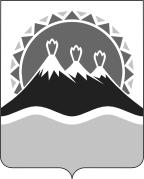 МИНИСТЕРСТВО СОЦИАЛЬНОГО РАЗВИТИЯ И ТРУДАКАМЧАТСКОГО КРАЯПРИКАЗ №1102-п«Приложение 1 к Административному регламенту предоставления Министерством социального развития и труда Камчатского края государственной услуги по назначению ежегодной денежной компенсации расходов инвалидов на содержание и ветеринарное обслуживание собак-проводников в Камчатском крае«Приложение 2 к Административному регламенту предоставления Министерством социального развития и труда Камчатского края государственной услуги по назначению ежегодной денежной компенсации расходов инвалидов на содержание и ветеринарное обслуживание собак-проводников в Камчатском крае«Приложение 3 к Административному регламенту предоставления Министерством социального развития и труда Камчатского края государственной услуги по назначению ежегодной денежной компенсации расходов инвалидов на содержание и ветеринарное обслуживание собак-проводников в Камчатском крае«Приложение 4 к Административному регламенту предоставления Министерством социального развития и труда Камчатского края государственной услуги по выплате ежегодной денежной компенсации расходов инвалидов на содержание и ветеринарное обслуживание собак-проводников в Камчатском крае